Рекомендации к предоставлению работНоминация 1: «Методика работы поискового отряда» – совокупность документов, призванных способствовать комплексной и эффективной работе школьного поискового отряда: дополнительные образовательные развивающие и общеобразовательные общеразвивающие программы, либо отдельные разделы данных программ: календарный учебный график / план, оценочные материалы, методические материалы, рабочие программы (модули) курсов, дисциплин; программы воспитательной деятельности учреждения, либо раздел данной программы, касающийся педагога-руководителя поискового отряда.Рекомендуемая структура дополнительной общеобразовательной общеразвивающей программы:Раздел № 1 «Комплекс основных характеристик программы»: пояснительная записка;цель и задачи программы;содержание программы;планируемые результаты;Раздел № 2 «Комплекс организационно-педагогических условий»: календарный учебный график; условия реализации программы; формы аттестации; оценочные материалы; методические материалы; рабочие программы (модули) курсов, список литературы.Титульный лист программы – страница, предваряющая текст программы, источник идентификационной информации документа. Включает в себя следующие элементы, необходимые для заполнения: наименование вышестоящих органов образования (по подчиненности - учреждения, организации); наименование учреждения, организации (согласно формулировке- в уставе организации); гриф утверждения программы (с указанием ФИО руководителя, даты и- номера приказа); название программы;адресат программы; срок реализации программы; ФИО, должность разработчика (-ов) программы;Место (город, другой населенный пункт) и год разработки программы. *Желательно дата и № протокола экспертного совета, рекомендовавшего программу к реализации.На что обратить внимание?направленность программы;актуальность программы – своевременность, современность программы;отличительные особенности программы, новизна – характерные свойства, отличающие программу от других, остальных; отличительные черты, основные идеи, уникальные компоненты программы;адресат программы – примерный портрет обучающегося, для которого будет актуальным обучение по данной программе;объем программы, срок освоения – общее количество учебных часов, запланированных на весь период обучения, необходимых для освоения программы; объем модулей;формы обучения (очная, очно-заочная, заочная, или сочетание форм);уровень программы (стартовый (ознакомительный), базовый, углубленный), если программа относится к разноуровневым программам;особенности организации образовательного процесса:формы реализации образовательной программы – традиционная, или с использованием сетевого взаимодействия, или построенная по модульному принципу, или с использованием дистанционных технологий, или с использованием электронного обучения;организационные формы обучения (групповые, индивидуальные или всем составом), в группах одного возраста или разновозрастных группах.Используемая литература: Методические рекомендации по проектированию дополнительных общеобразовательных общеразвивающих программ. Попова И.Н., Славин С.С. – Москва, 2015Дополнительные общеобразовательные общеразвивающие программы (включая разноуровневые и модульные). Методические рекомендации по разработке и реализации. Митина Э.И., Лисецкая Е.В. – Новосибирск, 2021Методические рекомендации по разработке (составлению) дополнительной общеобразовательной общеразвивающей программы. Иванова Н.А. – р. п. ЧердаклыВажно!Совокупность идей и практик участников будет сформирована в электронный сборник и распространена для работы среди детских и молодежных поисковых отрядов.Номинация 2: «Презентация деятельности поисковых отрядов» – проект сценарного плана (сценария) и идеи-концепции (дизайн) оформления мобильных стендов для проведения школьными поисковыми отрядами мероприятий для учащихся общеобразовательных организаций, раскрывающих суть и содержание поисковой работы.Рекомендуемое содержание пакета материалов:Сценарный план (сценарий) предоставляется в электронном виде в соответствии с требованиями п. 4.3. Положения. Он должен содержать прописанную разработку идейно-тематического замысла проведения мероприятия для учащихся общеобразовательных организаций, раскрывающего суть и содержание поисковой работы. Материал должен быть простым, ясным, доходчивым по содержанию. В начале предоставляемого документа рекомендуется прописать название мероприятия, возраст целевой аудитории, на которую ориентировано мероприятие, количество участников-выступающих. Рекомендуемое время проведения мероприятия – от 30 до 45 минут. Материал должен быть новым, свежим.Мобильный стенд может быть представлен в формате макета, разработанного при использовании сервисов для создания графических дизайнов (например: https://www.canva.com/ru_ru/, https://fotoshop-online.org/ и другие). Он наполняется цифровым информационным материалом, продуктами творчества, фотографиями и иными изображениями и должен быть интегрирован в качестве основного или дополнительного инструмента под сценарный план (сценарий) мероприятия. Использование сервисов носит рекомендательный характер. Если в целях эффективного проведения мероприятия на мобильном стенде требуется разместить иные варианты (например, одно фото, текстовый материал, строки стихотворения, архивный документ или другие объекты), то макет можно предоставить в любом варианте в форматах, обозначенных в п. 4.3. Положения.В материалах, использующихся при подготовке макета, не рекомендуется использовать региональную привязку (размещать эмблемы поисковых отрядов на главный план, названия регионов). Макет должен быть нейтральным и призван раскрыть суть и содержание поисковой работы. Используемые материалы должны соответствовать своду морально-этических правил участников ООД «Поисковое движение России».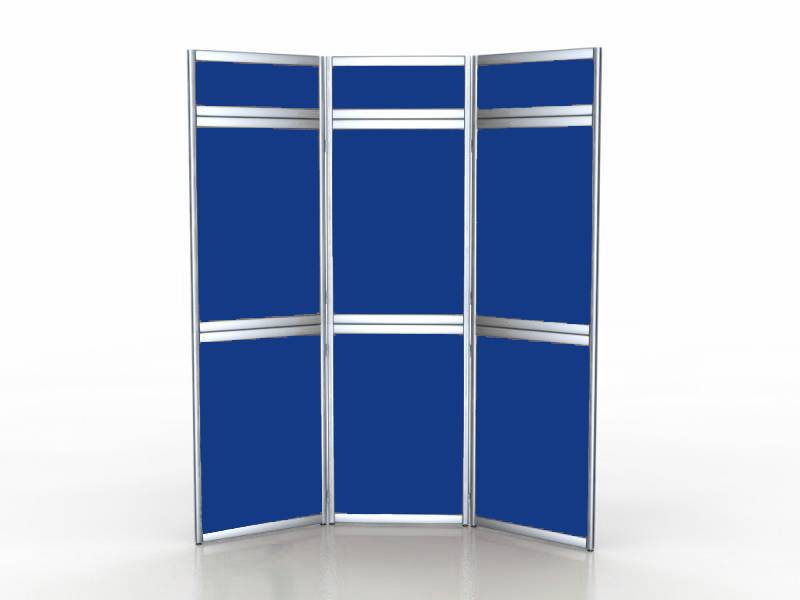 Рис.1 – Возможный вариант фолд апа (fold up)Представленный на рисунке 1 вариант фолд апа является одним из возможных вариантов. Конструкция может меняться в зависимости от содержания макета.Важно!Авторы лучших по оценкам Экспертного совета работ будут приглашены для очной защиты своих наработок. Одна из них получит практическое воплощение и тиражирование для проведения поисковыми отрядами серии единых мероприятий в преддверии памятных дат в декабре 2021 года.